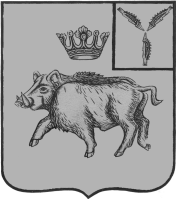 СОВЕТ БОЛЬШЕОЗЕРСКОГО МУНИЦИПАЛЬНОГО ОБРАЗОВАНИЯ БАЛТАЙСКОГО МУНИЦИПАЛЬНОГО РАЙОНАСАРАТОВСКОЙ ОБЛАСТИШестьдесят четвертое заседание Совета третьего созываРЕШЕНИЕот 11.10.2017 №215с. Б-ОзеркиО внесении изменений в решение Совета депутатов Большеозерского муниципального образования от 03.04.2012№ 153 «Об утверждении  Положения  о контрольно-счетной комиссии Большеозерского муниципального образования Балтайскогомуниципального района Саратовской области»Руководствуясь статьей 21 Устава Большеозерского муниципального образования Балтайского муниципального района Саратовской области, Совет РЕШИЛ:1.Внести в решение Совета депутатов Большеозерского муниципального образования от 03.04.2012№ 153 «Об утверждении  Положения  о контрольно-счетной комиссии Большеозерского муниципального образования Балтайского муниципального района Саратовской области» следующие изменения:1.1.В приложении к решению:1) Пункт 1 статьи 1 изложить в следующей редакции:«1. Контрольно-счетная комиссия Большеозерского муниципального образования Балтайского муниципального района (далее — контрольно-счетная комиссия поселения) является постоянно действующим органом внешнего муниципального финансового контроля, образуется Советом Большеозерского муниципального образования Балтайского муниципального района (далее – Совет) и ему подотчетна.».2) Слова «Совет депутатов» по тексту заменить словами «Совет» в соответствующем падеже.3) Пункт 6.3. статьи 6 изложить в следующей редакции:«6.3. Председатель контрольно-счетной комиссии поселения не может состоять в близком родстве или свойстве (родители, супруги, дети, братья, сестры, а также братья, сестры, родители и дети супругов) с главой муниципального образования, главой Балтайского муниципального района, руководителями судебных и правоохранительных органов, председателем представительного органа муниципального образования,  расположенных на территории поселения.».2) Пункт 7.5. статьи 7 изложить в следующей редакции:«7.5. Председатель контрольно-счетной комиссии поселения досрочно освобождается от должности на основании решения Совета в случае:- вступления в законную силу обвинительного приговора суда в отношении них;- признания недееспособным или ограниченно дееспособными вступившим в законную силу решением суда;- выхода из гражданства Российской Федерации или приобретения гражданства иностранного государства либо получения вида на жительство или иного документа, подтверждающего право на постоянное проживание гражданина Российской Федерации на территории иностранного государства;- подачи письменного заявления об отставке;- нарушения требований законодательства Российской Федерации при осуществлении возложенных на них должностных полномочий или злоупотребления должностными полномочиями, если за решение о досрочном освобождении проголосует большинство от установленного числа депутатов представительного органа муниципального образования;- достижения установленного в соответствии с Федеральным законом от 02.03.2007 № 25-ФЗ «О муниципальной службе в Российской Федерации» предельного возраста пребывания в должности;- несоблюдение ограничений, запретов, неисполнение обязанностей, которые установлены Федеральным законом от 25 декабря 2008 года N 273-ФЗ "О противодействии коррупции", Федеральным законом от 3 декабря 2012 года N 230-ФЗ "О контроле за соответствием расходов лиц, замещающих государственные должности, и иных лиц их доходам", Федеральным законом от 7 мая 2013 года N 79-ФЗ "О запрете отдельным категориям лиц открывать и иметь счета (вклады), хранить наличные денежные средства и ценности в иностранных банках, расположенных за пределами территории Российской Федерации, владеть и (или) пользоваться иностранными финансовыми инструментами";- выявления обстоятельств, предусмотренных частями п. 6.2 – 6.3 статьи 6 настоящего Положения.».2. Настоящее решение вступает в силу со дня его опубликования на официальном сайте администрации Балтайского муниципального района.Глава  Большеозерскогомуниципального образования                                      В.П.Полубаринов